Presidential Aging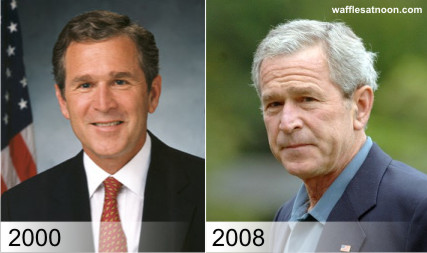 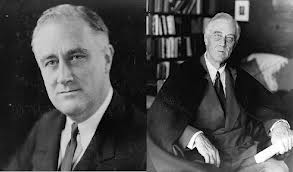 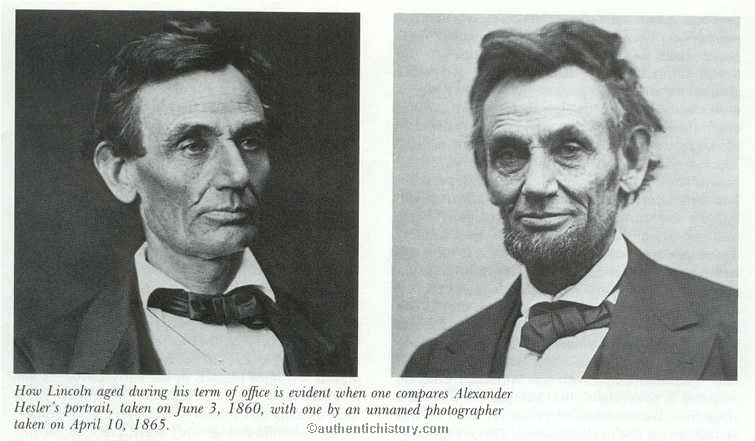 Primary Source AnalysisDirections: Use the Political Cartoon below to answer the following questions. Use complete sentences.Who is depicted in this Political Cartoon?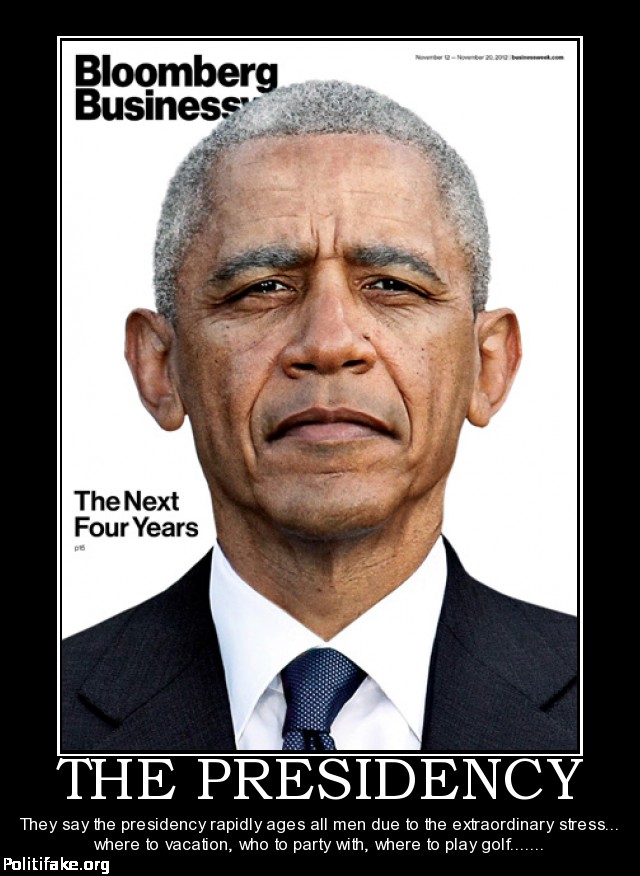 When do you think this Cartoon was made? Why do you think this?What does the Cartoon say about the job of the President? What evidence from the source convinces you of this?What does the author of this primary source think about President Obama? What evidence shows the author’s bias?Do you agree with this Political Cartoon? (Use your knowledge of the Constitution, the Executive Branch, and the Cartoon to form your response.)